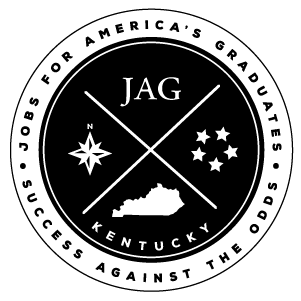 Career Association Officers and ActivitiesOfficersPresidentVice PresidentSecretaryTreasurerReporterHistorianSupplemental Officers Vice President – Leadership DevelopmentVice President – Career PreparationVice President – Civic AffairsVice President – Social AffairsVice President – Community ServiceVice President – RecruitmentVice President – Social MediaSergeant at ArmsCareer Association Activities  Hold monthly Career Association Chapter meetings. Hold officer elections. Conduct parliamentary procedure workshop. Create chapter JAG KY Career Association social media sites. Utilize Tech Team members to record activities. Plan regular Chapter meetings including topics related to the world of work. Invite guest speakers to Chapter meetings. Plan and implement a JAG KY PBL. Plan and implement a Chapter Officer Initiation and Installation Ceremony. Prepare educational/career-related exhibits. Conduct research surveys. Survey industry manpower needs. Conduct follow-up of Career Association members regarding employment. Participate in an AT&T/NEPRIS virtual learning session. Produce a video of your community. Recognize “outstanding team members” in the chapter and community. Produce a fashion show of health team members. Establish a catalogue of job opportunities. Diagram career ladders available in selected careers. Establish a resource library. Prepare a business services directory for your community. Conduct a career fair. Invite community college and technical schools to visit. Plan “appreciation day” for employers. Sponsor special community awards. Form Booster Club for parents, advisory committee, and administration. Construct Fair Exhibits (local/state). Conduct Ecology Drive. Assist in Voluntary Health Fund Drives. Conduct an etiquette class. Give holiday parties to community employment groups. Conduct Career Association orientation program for civic groups. Hold a voter registration drive. Participate in school blood drives. Hold resource drives for items such as toys, clothing, and food for needy families or groups. Support local law enforcement campaigns. Submit news articles in local, state, and national newsletters and community publications. Secure “press” coverage for activities. Produce Radio/Television/Podcast programs about JAG KY. Sponsor Employer/Employee Banquet or Teacher Appreciation Week. Sponsor Parent/Student Banquet. Plan a summer camp for needy children. Adopt a needy person for a month or a year and send get well cards, visit, run errands, etc. Have CA Reporter submit news articles to school newspaper. Construct informational bulletin boards about JAG KY or different careers. Utilize school display windows. Publish Chapter news bulletin/newsletter. Produce assembly program. Sponsor safety campaign. Sponsor a school or community beautification project. Sponsor a “Be Kind to Your Teacher/Chapter Advisor” Day. Sponsor first aid booth at athletic functions. Produce handouts on the side effects of alcohol and drug abuse. Provide information for students to know where to obtain counseling for specific needs. Contact State Legislators and relay your gratitude for their legislative support for JAG KY. Remember faculty and school members during hospitalizations, when they have lost loved ones, etc. Sponsor School or Chapter “Good Citizen” Award. Organize a JAG KY Alumni group. Invite them to join the JAG KY State Alumni Page. Invite a JAG CA Chapter from another school/district to visit your Chapter. Sponsor special awards for Chapter participation or Advisor recognition. Door prizes for CA members who attend meetings. Conduct and participate in Officer Training Sessions. Conduct Talent Contest. Host a Resume Writing Workshop at school. Sponsor a sports tournament. Sponsor special holiday socials (Example: Holiday Party). Recognize Career Association graduates with special “Honors Day.” Encourage students to participate in JAG National Level 4 Recognition Program. Plan a picnic, bowling outing, swimming party, etc. Conduct leadership characteristics, styles, and management techniques workshops. Offer suggestions and input to district and state levels for improvement of the Career Association. Conduct special Chapter meetings to emphasize the Career Association as an integral part of the JAG program. Take part in a Kindness Campaign. Conduct a Job Shadowing Day. 